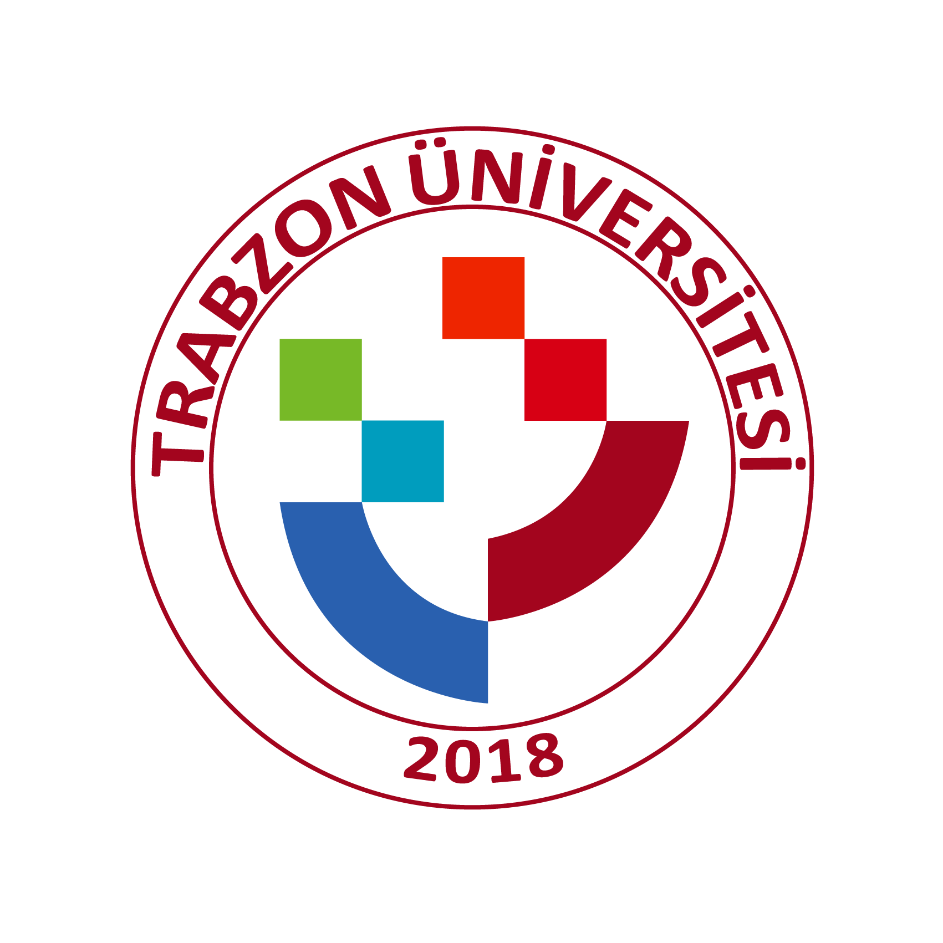 TRABZON ÜNİVERSİTESİTonya Meslek Yüksekokulu Tıbbi Hizmetler ve Teknikler BölümüKURUM İÇ DEĞERLENDİRME RAPORU2023Eğitim - Öğretim YılıKURUM HAKKINDA BİLGİLERİletişim BilgileriTıbbi Hizmetler ve Teknikler Kalite Komisyon Bölüm BaşkanıÖğr. Gör. Gülseren GÜNAYDINAdres: Kaleönü Mahallesi, 61500 Tonya/TrabzonE-posta: gulserengunaydin@trabzon.edu.trTelefon: 0 462 455 45 18 (Dahili: 4518)2.Tarihsel Gelişimi“Tıbbi Hizmetler ve Teknikler” bölümü bünyesinde “İlk ve Acil Yardım” programı, “Tıbbi Laboratuvar Teknikleri” programı ve “Tıbbi Görüntüleme Teknikleri” programı olmak üzere toplam üç program bulunmaktadır. 2018-2019 eğitim-öğretim döneminde açılan İlk ve Acil Yardım Programı 40 öğrenci ile öğretime başlamıştır. Tıbbi Laboratuvar Teknikleri” programı ve “Tıbbi Görüntüleme Teknikleri” programları ise 2023-2024 eğitim-öğretim döneminde 30’ar öğrenci ile öğretime başlamıştır. 10’u Tıbbi Hizmetler ve Teknikler Bölümü’nde olmak üzere, 24 akademik personeli ve 10 idari personeli bulunan Tonya Meslek Yüksekokulu’nda 6 adet tam donanımlı sınıf, 1 adet uygulama laboratuvarı, 1 adet iş ve uğraşı laboratuvarı ve fizyoterapi laboratuvarı ile 100 kişilik konferans salonu mevcuttur. Ayrıca okulumuzda eğitim amaçlı kullanılmak üzere donanımlı 1 adet simülasyon aracı bulunmaktadır.  3.Misyonu, Vizyonu, Değerleri ve HedefleriTıbbi Hizmetler ve Teknikler Bölümü’nün misyonu; sağlık alanında uluslararası mesleki ölçütlere uygun olarak hazırlanmış eğitim programları aracılığıyla bilimsel, teknolojik, çağdaş değerler doğrultusunda, üstün mesleki bilgi ve beceri ile donatılmış, topluma faydalı, nitelikli teknikerlerin yetişmesini sağlayarak, ülkemiz sağlık hizmetlerinin gelişmesi ve güçlenmesine katkıda bulunmaktır. Tıbbi Hizmetler ve Teknikler Bölümü’nün vizyonu; çağın gereklerine uygun olarak sağlık sektörünün ihtiyaç duyduğu üst düzey mesleki bilgi ve beceriye sahip sağlık teknikerlerinin yetiştirilmesinde, tercih edilen, verdiği eğitim ve uyguladığı yenilikçi eğitim-öğretim yaklaşımıyla model olan, alanında ulusal ve uluslararası düzeyde yükseköğretim kalitesine sahip saygın bir eğitim kurumu olmaktır.Tıbbi Hizmetler ve Teknikler Bölümü hedefleri; eğitim verdiğimiz alanlarda faaliyet gösteren kuruluşlarla ilişkilerimizi geliştirmek, mezunlarımıza tatmin edici imkânlarla istihdam sağlayacak bir "İnsan Kaynakları Yönetim Sistemi" kurmak, paydaş eğitim kurumları ile temasa geçerek sürdürdüğümüz eğitim öğretim faaliyetlerini geliştirmek, personelin bilgi ve donanımını artırmak, kurumsal aidiyet olgusunu güçlendirmektir.Tıbbi Hizmetler ve Teknikler Bölümü değerleri; •	Adalet ve liyakat•	Temel hak ve hürriyetlere saygı•	Türkiye Cumhuriyeti’nin temel değerlerine bağlılık•	Evrensellik•	Bilimsel ahlak ve kurumsal kimlik•	Dürüstlük, şeffaflık ve hesap verebilirlik•	Toplam kalite yönetimi ve üretkenlik•	Hoşgörü ve alçak gönüllülük•	Özgürlük ve sorumluluk•	Özgüven ve disiplin•	Doğaya ve çevreye saygı•	Toplumsal sorumluluk ve paylaşım•	Öğrenci merkezli yönetim anlayışı  •	Hayat boyu öğrenmeKANITLAR: https://tonyamyo.trabzon.edu.tr/S/3615/genel-bilgiler    Adı: THT_Genel_Bilgiler https://tonyamyo.trabzon.edu.tr/S/3646/fiziki-imkanlarimiz     Adı: THT_fiziki_imkanları https://tonyamyo.trabzon.edu.tr/S/3647/sayilarla-yuksekokulumuz            Adı: THT_Personel_sayısı https://tonyamyo.trabzon.edu.tr/S/3621/misyon-vizyon  (Güncellenmeli).Adı:THT-misyon-vizyonhttps://tonyamyo.trabzon.edu.tr/S/3655/tibbi-hizmetler-ve-teknikler-bolumu Adı:THT-İVAY-tarihçehttps://tonyamyo.trabzon.edu.tr/S/4530/tibbi-laboratuvar-teknikleri-programi Adı:THT-TLT-tarihçehttps://tonyamyo.trabzon.edu.tr/S/5101/tibbi-goruntuleme-teknikleri-programi Adı:THT-TGT-tarihçeLİDERLİK, YÖNETİM VE KALİTEA.1. Liderlik ve KaliteKurumsal değer ve ilkeleri ile eğitim-öğretim ve bilimsel faaliyetlerde ön plana çıkan, işbirliğine açık, yenilikçi, ulusal ve uluslararası düzeyde tanınan, güvenilir ve tercih edilen bir kurum olmayı hedefleyen Tıbbi Hizmetler ve Teknikler Bölümü; vizyon, misyon ve temel değerleri ile uyumlu bir kalite yönetim sistemini benimsemeyi, uygulamayı ve kurumsal düzeyde yaygınlaştırmayı, temel değerlerinin benimsenmesini sağlayan bir yönetim anlayışını etkin kılmayı ve içselleştirmeyi, eğitim-öğretim faaliyetlerini nitelikli bir biçimde yürütmeyi ve topluma katkı sağlayacak araştırmacı, girişimci, yeni fikirlere açık, özgüven ve sorumluluk duygusuna sahip bireyler yetiştirmeyi, yenilikçi, girişimci ve işbirliğine dayalı nitelikli bilimsel çalışmaları desteklemeyi ve toplumun refah düzeyini artıran çıktılar üretmeyi, iç ve dış paydaşlarının memnuniyetini ve aidiyet duygusunu üst düzeyde tutmak için yönetim, eğitim-öğretim, araştırma, geliştirme ve toplumsal katkı süreçlerini düzenli olarak gözden geçirmeyi ve sürekli olarak iyileştirmeyi, kurumsal ilkeler ışığında güvenli, sağlıklı ve huzurlu bir eğitim ve çalışma ortamı sağlamayı, kaynaklarını etkin bir şekilde kullanmayı, kalite politikası olarak benimsemiştir.A.1.1. Yönetim modeli ve idari yapısıTıbbi Hizmetler ve Teknikler Bölümü’ndeki yönetim modeli ve idari yapı (yasal düzenlemeler çerçevesinde kurumsal yaklaşım, gelenekler, tercihler); karar verme mekanizmaları, kontrol ve denge unsurları; kurulların çok sesliliği ve bağımsız hareket kabiliyeti, paydaşların temsil edilmesi; öngörülen yönetim modeli ile gerçekleşmenin karşılaştırılması, modelin kurumsallığı ve sürekliliği yerleşmiş ve benimsenmiştir. Organizasyon şeması ve bağlı olma/rapor verme ilişkileri; görev tanımları, iş akış süreçleri vardır ve gerçeği yansıtmaktadır; ayrıca bunlar yayımlanmış ve işleyişin paydaşlarca bilinirliği sağlanmıştır.KANITLAR: https://tonyamyo.trabzon.edu.tr/S/3634/organizasyon-semasi   Adı:MYOveTHT_organizasyon_şemasıhttps://tonyamyo.trabzon.edu.tr/S/3690/kurum-ic-degerlendirme-raporu    (güncellenmeli) Adı: MYO_iç_değ._raporuhttps://tonyamyo.trabzon.edu.tr/S/3688/faaliyet-raporlari   Adı:MYO_faaliyet_raporuhttps://tonyamyo.trabzon.edu.tr/S/3679/stratejik-plan    Adı:Kurum_stratejik_planıhttps://tonyamyo.trabzon.edu.tr/S/3680/gorev-tanimlari      Adı:MYO_görev_tanımlarıhttps://tonyamyo.trabzon.edu.tr/S/3681/is-akis-surecleri-ve-semalari   Adı:MYO_iş_akış_şemalarhttps://tonyamyo.trabzon.edu.tr/S/3692/faaliyet-raporu-ve-stratejik-plan-hazirlama-komisyonu   Adı:MYO_rapor_plan_komisyonuA.1.2. Liderlik Bölüm Başkanı ve süreç liderlerinin yükseköğretim ekosistemindeki değişim, belirsizlik ve karmaşıklığı dikkate alan bir kalite güvencesi sistemi ve kültürü oluşturma konusunda sahipliği ve motivasyonu yüksektir. Bu süreçler çevik bir liderlik yaklaşımıyla yönetilmektedir. Birimlerde liderlik anlayışı ve koordinasyon kültürü yerleşmiştir. Liderler kurumun değerleri ve hedefleri doğrultusunda stratejilerinin yanı sıra; yetki paylaşımını, ilişkileri, zamanı, kurumsal motivasyon ve stresi de etkin ve dengeli biçimde yönetmektedir. Akademik ve idari birimler ile yönetim arasında etkin bir iletişim ağı oluşturulmuştur. Liderlik süreçleri ve kalite güvencesi kültürünün içselleştirilmesi sürekli değerlendirilmektedir.KANITLAR:https://tonyamyo.trabzon.edu.tr/S/3663/kontrol-ortami-standartlari   Adı:MYO_kontrol_standartlarıhttps://tonyamyo.trabzon.edu.tr/S/3684/ic-kontrol-birim-calisma-ekibi  Adı:MYO_içkontrol_ekibihttps://tonyamyo.trabzon.edu.tr/S/3674/izleme-standartlari  Adı:MYO_izleme_standartıA.1.3. Kurumsal Dönüşüm KapasitesiTıbbi Hizmetler ve Teknikler Bölümü ekosistemi içerisindeki değişimleri, küresel eğilimleri, ulusal hedefleri ve paydaş beklentilerini dikkate alarak kurumun geleceğe hazır olmasını sağlayan çevik yönetim yetkinliği vardır. Geleceğe uyum için amaç, misyon ve hedefler doğrultusunda kurumu dönüştürmek üzere değişim yönetimi, kıyaslama, yenilik yönetimi gibi yaklaşımları kullanır ve kurumsal özgünlüğü güçlendirir.KANITLAR:https://tonyamyo.trabzon.edu.tr/S/3687/sifir-atik-birim-komisyonu   Adı:MYO_dönüşüm_birimiA.1.4. İç Kalite Güvencesi Mekanizmaları Tıbbi Hizmetler ve Teknikler Bölümümüz, iç kalite güvencesi sistemini oluşturmuş ve bu sistem ile süreçleri gözden geçirilerek sürekli iyileştirilmesini sağlamayı amaçlamaktadır. Kalite Komisyonunun yetki, görev ve sorumlulukları açık şekilde tanımlanarak, birimimizde kalite kültürü yaygınlaştırılmaya çalışılmaktadır.KANITLAR: https://tonyamyo.trabzon.edu.tr/S/3692/faaliyet-raporu-ve-stratejik-plan-hazirlama-komisyonu   Adı: MYO_rapor_plan_komisyonuhttps://tonyamyo.trabzon.edu.tr/S/3698/ic-ve-dis-paydaslar     Adı: MYO_THT_paydaslarhttps://tonyamyo.trabzon.edu.tr/S/3685/akademik-kalite-ekibi      (eski-güncellenmeli) Adı: MYO_akademik_kalite_ekibihttps://tonyamyo.trabzon.edu.tr/S/3680/gorev-tanimlari    Adı:MYO_görev_tanımlarıhttps://tonyamyo.trabzon.edu.tr/S/3697/kalite-ic-denetim-ekibi   Adı:MYO_denetim_ekibihttps://tonyamyo.trabzon.edu.tr/S/3688/faaliyet-raporlari    Adı:MYO_faaliyet_raporuA.1.5. Kamuoyunu bilgilendirme ve hesap verebilirlikKamuoyunu bilgilendirme ilkesel olarak benimsenmiştir, hangi kanalların nasıl kullanılacağı tasarlanmıştır, erişilebilir olarak ilan edilmiştir ve tüm bilgilendirme adımları sistematik olarak atılmaktadır. Bölüm web sayfası doğru, güncel, ilgili ve kolayca erişilebilir bilgiyi vermektedir; bunun sağlanması için gerekli mekanizma mevcuttur. Kurumsal özerklik ile hesap verebilirlik kavramlarının birbirini tamamladığına ilişkin bulgular mevcuttur. Sistematiktir, ilan edilen takvim çerçevesinde gerçekleştirilir, sorumluları nettir. Alınan geri beslemeler ile etkinliği değerlendirilmektedir. Bölümün bölgesindeki dış paydaşları, ilişkili olduğu yerel yönetimler, diğer üniversiteler, kamu kurumu kuruluşları, sivil toplum kuruluşları ve yerel halk ile ilişkileri değerlendirilmektedir.KANITLAR:https://tonyamyo.trabzon.edu.tr/S/3644/basinda-tonya-myo   Adı: Basında_MYO_THThttps://tonyamyo.trabzon.edu.tr/S/3618/sikayet-oneri-istek    Adı:MYO_Dönüthttps://tonyamyo.trabzon.edu.tr/Duyuru   Adı:MYO_THT_duyuruA.2. Misyon ve Stratejik Amaçlar A.2.1. Misyon, vizyon ve politikalarTıbbi Hizmetler ve Teknikler Bölümü’nün misyonu; sağlık alanında uluslararası mesleki ölçütlere uygun olarak hazırlanmış eğitim programları aracılığıyla bilimsel, teknolojik, çağdaş değerler doğrultusunda, üstün mesleki bilgi ve beceri ile donatılmış, topluma faydalı, nitelikli teknikerlerin yetişmesini sağlayarak, ülkemiz sağlık hizmetlerinin gelişmesi ve güçlenmesine katkıda bulunmaktır. Tıbbi Hizmetler ve Teknikler Bölümü’nün vizyonu; çağın gereklerine uygun olarak sağlık sektörünün ihtiyaç duyduğu üst düzey mesleki bilgi ve beceriye sahip sağlık teknikerlerinin yetiştirilmesinde, tercih edilen, verdiği eğitim ve uyguladığı yenilikçi eğitim-öğretim yaklaşımıyla model olan, alanında ulusal ve uluslararası düzeyde yükseköğretim kalitesine sahip saygın bir eğitim kurumu olmaktır.Yukarıda tanımlanan misyon ve vizyon ifadeleri bölüm çalışanlarınca bilinir ve paylaşılır. Bölüme özeldir, sürdürülebilir bir gelecek yaratmak için yol göstericidir. Kalite güvencesi politikası vardır, paydaşların görüşü alınarak hazırlanmıştır. Politika kurum çalışanlarınca bilinir ve paylaşılır. Politika belgesi yalın, somut, gerçekçidir. Sürdürülebilir kalite güvencesi sistemini ana hatlarıyla tarif etmektedir. Kalite güvencesinin yönetim şekli, yapılanması, temel mekanizmaları, merkezi kurgu ve birimlere erişimi açıklanmıştır. Aynı şekilde eğitim ve öğretim (uzaktan eğitimi de kapsayacak şekilde), araştırma ve geliştirme, toplumsal katkı, yönetim sistemi ve uluslararasılaşma politikaları vardır ve kalite güvencesi politikası için sayılan özellikleri taşır. Bu politika ifadelerinin somut sonuçları, uygulamalara yansıyan etkileri vardır; örnekleri sunulabilir.KANITLAR :https://tonyamyo.trabzon.edu.tr/S/3621/misyon-vizyon    (bölüm sayfası güncellenip yeni link eklenecek)  Adı:THT-misyon_vizyonhttps://tonyamyo.trabzon.edu.tr/S/3659/kalite-politikamiz   Adı:MYO_Kalitepolitikasıhttps://tonyamyo.trabzon.edu.tr/S/3685/akademik-kalite-ekibi     (eski-güncellenmeli) Adı:Kalite_ekibi_akademikhttps://tonyamyo.trabzon.edu.tr/S/3691/idari-birim-kalite-ekibi     Adı:Kalite_ekibi_idarihttps://tonyamyo.trabzon.edu.tr/S/3697/kalite-ic-denetim-ekibi    Adı:Kalite_içdenetimhttps://tonyamyo.trabzon.edu.tr/S/3696/risk-yonetim-ekibi  Adı:risk_yonetim_ekibihttps://tonyamyo.trabzon.edu.tr/S/3698/ic-ve-dis-paydaslar  Adı:iç_dış_paydaşlarA.2.2. Stratejik amaç ve hedeflerTıbbi Hizmetler ve Teknikler Bölümü’nün Stratejik Plan kültürü ve geleneği vardır, mevcut dönemi kapsayan, kısa/orta uzun vadeli amaçlar, hedefler, alt hedefler, eylemler ve bunların zamanlaması, önceliklendirilmesi, sorumluları, mali kaynakları bulunmaktadır, tüm paydaşların görüşü alınarak (özellikle stratejik paydaşlar) hazırlanmıştır. Mevcut stratejik plan hazırlanırken bir öncekinin ayrıntılı değerlendirilmesi yapılmış ve kullanılmıştır; yıllık gerçekleşme takip edilerek ilgili kurullarda tartışılmakta ve gerekli önlemler alınmaktadır.KANITLAR :https://tonyamyo.trabzon.edu.tr/S/3679/stratejik-plan  Adı: stratejik_planhttps://tonyamyo.trabzon.edu.tr/S/3695/performans-gostergeleri    Adı:Performans_gostergehttps://tonyamyo.trabzon.edu.tr/S/3698/ic-ve-dis-paydaslar    Adı:iç_dış_paydaşlarA.2.3. Performans yönetimiKurumda performans yönetim sistemleri bütünsel bir yaklaşımla ele alınmaktadır. Bu sistemler kurumun stratejik amaçları doğrultusunda sürekli iyileşmesine ve geleceğe hazırlanmasına yardımcı olur. Bilişim sistemleriyle desteklenerek performans yönetiminin doğru ve güvenilir olması sağlanmaktadır. Kurumun stratejik bakış açısını yansıtan performans yönetimi süreç odaklı ve paydaş katılımıyla sürdürülmektedir. Tüm temel etkinlikleri kapsayan kurumsal (genel, anahtar, uzaktan eğitim vb.) performans göstergeleri tanımlanmış ve paylaşılmıştır. Performans göstergelerinin iç kalite güvencesi sistemi ile nasıl ilişkilendirildiği tanımlanmış ve yazılıdır. Kararlara yansıma örnekleri mevcuttur. Yıllar içinde nasıl değiştiği takip edilmektedir, bu izlemenin sonuçları yazılıdır ve gerektiği şekilde kullanıldığına dair kanıtlar mevcuttur.KANITLAR :https://tonyamyo.trabzon.edu.tr/S/3695/performans-gostergeleri   Adı:Performans_gostergehttps://tonyamyo.trabzon.edu.tr/S/3692/faaliyet-raporu-ve-stratejik-plan-hazirlama-komisyonu     Adı:MYO_rapor_plan_komisyonuA.3. Yönetim SistemleriA.3.1. Bilgi yönetim sistemiTıbbi Hizmetler ve Teknikler Bölümü’nün önemli etkinlikleri ve süreçlerine ilişkin veriler toplanmakta, analiz edilmekte, raporlanmakta ve kurum bazında hazırlanan stratejik yönetim için kullanılmaktadır. Akademik ve idari birimlerin kullandıkları Bilgi Yönetim Sistemi entegredir ve kalite yönetim süreçlerini beslemektedir.KANITLAR :https://ubys.trabzon.edu.tr/     Adı: ubys_linkihttps://tonyamyo.trabzon.edu.tr/Files/ckFiles/tonyamyo-trabzon-edu-tr/Aday%20%C3%B6%C4%9Frenci/Oryantasyon%20Kitab%C4%B1%20Son%20Hali.pdf (güncellenmeli-TGT ve TLT yer almamakta). Adı:MYO_oryantasyon_kitabıhttps://tonyamyo.trabzon.edu.tr/S/3623/ogrenci-bilgi-sistemine-giris-ogrenci-numarasi-e-posta-ogrenme      Adı: öğrenci_bilgi_sistem_linkiA.3.2. İnsan kaynakları yönetimiİnsan kaynakları yönetimine ilişkin kurallar ve süreçler bulunmaktadır. Şeffaf şekilde yürütülen bu süreçler kurumda herkes tarafından bilinmektedir. Eğitim ve liyakat öncelikli kriter olup, yetkinliklerin arttırılması temel hedeftir. Çalışan (akademik-idari) memnuniyet, şikayet ve önerilerini belirlemek ve izlemek amacıyla geliştirilmiş olan yöntem ve mekanizmalar uygulanmakta ve sonuçları değerlendirilerek iyileştirilmektedir.KANITLAR:https://tonyamyo.trabzon.edu.tr/S/3618/sikayet-oneri-istek  (eski-güncellenmeli) Adı:MYO_Dönüthttps://tonyamyo.trabzon.edu.tr/Duyuru   Adı:MYO_THT_DuyuruA.3.3. Finansal yönetimTıbbi Hizmetler ve Teknikler Bölümü’nün finansal yönetim kapsamında herhangi bir faaliyeti bulunmamaktadır. KANITLAR: -A.3.4. Süreç yönetimiTıbbi Hizmetler ve Teknikler Bölümü’nde tüm etkinliklere ait süreçler ve alt süreçler tanımlıdır. Süreçlerdeki sorumlular, iş akışı, yönetim, sahiplenme yazılıdır ve kurumca içselleştirilmiştir. Süreç yönetiminin başarılı olduğunun kanıtları vardır. KANITLAR:https://tonyamyo.trabzon.edu.tr/S/3683/staj-ve-egitim-uygulama-komisyonu   Adı:MYO_Staj_komisyonuhttps://tonyamyo.trabzon.edu.tr/S/3681/is-akis-surecleri-ve-semalari   Adı:MYO_İş_akışhttps://tonyamyo.trabzon.edu.tr/S/3678/hizmet-envanteri   Adı:MYO_hizmet_envanteriA.4. Paydaş KatılımıA.4.1. İç ve dış paydaş katılımıTıbbi Hizmetler ve Teknikler Bölümü’nün iç ve dış paydaşlarının karar alma, yönetişim ve iyileştirme süreçlerine katılım mekanizmaları tanımlanmıştır. Gerçekleşen katılımın etkinliği, kurumsallığı ve sürekliliği irdelenmektedir. Uygulama örnekleri, iç kalite güvencesi sisteminde özellikle öğrenci ve dış paydaş katılımı ve etkinliği mevcuttur. Sonuçlar değerlendirilmekte ve bağlı iyileştirmeler gerçekleştirilmektedir.KANITLAR:https://tonyamyo.trabzon.edu.tr/S/3698/ic-ve-dis-paydaslar  Adı:MYO_iç_dış_paydaşlarA.4.2. Öğrenci geri bildirimleriTıbbi Hizmetler ve Teknikler Bölümü’nde öğrenci şikayetleri ve/veya önerileri için muhtelif kanallar vardır, öğrencilerce bilinir, bunların adil ve etkin çalıştığı denetlenmektedir.https://tonyamyo.trabzon.edu.tr/S/3618/sikayet-oneri-istek      (güncellenmeli) Adı:MYO_DönütA.4.3. Mezun ilişkileri yönetimiTıbbi Hizmetler ve Teknikler Bölümü’nde Tıbbi Görüntüleme Teknikleri ve Tıbbi Laboratuvar Teknikleri programları henüz mezun vermemiştir. İlk ve Acil Yardım Programı mezunlarının işe yerleşme, eğitime devam, gelir düzeyi, işveren/ mezun memnuniyeti gibi istihdam bilgileri sistematik ve kapsamlı olarak toplanmakta, değerlendirilmekte, kurum gelişme stratejilerinde kullanılmaktadır.KANITLAR:https://tonyamyo.trabzon.edu.tr/S/3619/mezunlarimizin-istihdam-durumu  Adı:Mezun_istihdam_oranlarıhttps://tonyamyo.trabzon.edu.tr/S/3637/mezun-ogrenci-sayisi   Adı:mezun_sayılarıA.5. UluslararasılaşmaA.5.1. Uluslararasılaşma süreçlerinin yönetimiÖğrenci iş yükü esaslı kredi transfer sistemi, uluslararası hareketliliğe uygun diploma eki ve transkriptlerle izlenmektedir. Bunun yanında Erasmus duyurularının yapılması, diploma eklerinin İngilizce olarak da öğrenciye verilmesi ve hem bölüm sayfasının hem de Bologna Bilgi Paketi’ndeki ilgili yerlerin İngilizce‘ye çevrilmesi gibi uygulamalar Bölüm Başkanı tarafından hem hatırlatılmakta hem de takibi yapılmaktadır.KANITLAR:https://ofinaf.trabzon.edu.tr//  Adı:Kurum_dış_ilişkilerhttps://tonyamyo.trabzon.edu.tr/S/3693/koordinatorlukler   Adı:MYO_dışilişki_koordinatörlüklerhttp://bologna.trabzon.edu.tr/tr/page/bologna-komisyonu/21753   (link açılmıyor) Adı:MYO_Bologna_komisyonuhttp://bologna.trabzon.edu.tr/    Adı:Kurum_bologna_koordinatörlükA.5.2. Uluslararasılaşma kaynaklarıErasmus duyurularının yapılması, diploma eklerinin İngilizce olarak da öğrenciye verilmesi ve hem Meslek Yüksekokulumuz sayfasının hem de Bologna Bilgi Paketindeki ilgili yerlerin İngilizce ‘ye çevrilmesi gibi yapılan ve izlenen faaliyetler herhangi bir fiziki, teknik ve mali kaynak gerektirmemektedir.A.5.3. Uluslararasılaşma performansıTıbbi Hizmetler ve Teknikler Bölümü’nde uluslararasılaşma performansının izlenmesine ve değerlendirmesine yönelik planlamalar ve tanımlı süreçler oluşturulacak kadar geniş kapsamlı bir uluslararası etkileşim olmadığı için yapılmamaktadır.B. EĞİTİM-ÖĞRETİMB.1. Programın Tasarımı, Değerlendirilmesi ve GüncellenmesiB.1.1.Programın tasarımı Tıbbi Hizmetler ve Teknikler Bölümü’nün eğitim-öğretim sürecinin değerlendirmesinin yapılması beklenmektedir. Eğitim ve öğretim, birimin sürekli gelişim odağı ile hedeflerinin ve bu hedeflerin kimler tarafından gerçekleştirileceğinin belirlendiği, eğitim-öğretim faaliyetlerinin gerçekleştirildiği, hedeflerin nitelik ve nicelik olarak izlenerek değerlendirildiği ve ulaşılan sonuçların kontrol edilerek ihtiyaç duyulan iyileştirmelerin yapıldığı bir süreç olarak ele alınmalıdır.Tıbbi Hizmetler ve Teknikler Bölümü’nün eğitim-öğretim amaç ve hedefleri, bunlara ulaşma stratejileri ile değerlendirmeleri bölümün misyon, vizyon ve stratejik planıyla güvence altına alınmıştır. Program tasarımı ve onayı için kullanılan tanımlı süreçler Yükseköğretim Kurulu (YÖK) Eğitim Öğretim Dairesi Başkanlığı tarafından belirtilen kriterlere uygun olarak yürütülmektedir. Tıbbi Hizmetler ve Teknikler Bölümü’ne bağlı programların eğitim amaçlarının belirlenmesinde ve müfredatın (öğretim programlarının) oluşturulmasında dış paydaşlar olarak Yükseköğretim Kurulu Başkanlığı, Milli Eğitim Bakanlığı, Sağlık Bakanlığı ve ÖSYM’den katkılar alınmaktadır. Bölümde yapılan yazışmalar ve protokoller kapsamında program yeterlilikleri ve hedefler, içerikler, bu içeriği sunmada kullanılan yöntem/teknik/stratejilerde çeşitliliğe gidilmektedir.Tıbbi Hizmetler ve Teknikler Bölümü’nün misyon, vizyon, amaç, ilke ve hedefleri, Tonya MYO internet sayfasında duyurulmaktadır. (eksik adres) KANITLAR:https://tonyamyo.trabzon.edu.tr/Files/ckFiles/tonyamyo-trabzon-edu-tr/Y%C3%BCksekokul%20Kurul%20Kararlar%C4%B1/Y%C3%BCksekokul%20Kurul%20Karar%C4%B1%202021-1.pdf        (programın_tasarımı)https://tonyamyo.trabzon.edu.tr/Files/ckFiles/tonyamyo-trabzon-edu-tr/Y%C3%BCksekokul%20Kurul%20Kararlar%C4%B1/Y%C3%BCksekokul%20Kurul%20Karar%C4%B1%202021-2.pdf  (programın_tasarımı)Bölümün amaçları, çıktıları ve Türkiye Yükseköğretim Yeterlilikler Çerçevesi (TYYÇ) uyumları kontrol edilip tamamlanmaktadır. Uygulamaların sonuçları Bologna bilgi paketi aracılığıyla duyurulmaktadır. KANITLAR:https://tonyamyo.trabzon.edu.tr/S/3635/ders-mufredatlari-ve-icerikleri  (programın_tasarımı)B.1.2. Programın ders dağılım dengesiTıbbi Hizmetler ve Teknikler bölümü ders programları ve ders içerikleri Avrupa Yüksek Öğretim Alanı kapsamındaki “çeşitlilik ile birlik arasındaki denge” ilkesi gözetilerek tasarlanmaktadır. Üniversitemiz bünyesinde açılan seçmeli dersler (ÜSEÇ) ve birim bazında açılan seçmeli dersler (S) kapsamında öğrencilere aktarılabilir beceriler kazandırmak amacıyla seçenekler sunulmuştur. Bölüme yönelik hazırlanmış ders kataloglarında bu derslerin içerikleri ile ilgili bilgiler yer almaktadır ve ders kayıt dönemlerinde öğrencilerin bu dersleri seçmeleri teşvik edilmektedir. Döneme yönelik hazırlanan ders programları web sitemizde yayınlanarak öğrencilere bildirilmektedir. Bölüm/Program bazında öğrenci temsilcileri aracılığı ile programların yürütülmesi süreçlerine katılım sağlanmaktadır. Ayrıca her akademik yılın açılışında üniversitemiz bölüm/programlar düzeyinde oryantasyon toplantıları düzenleyerek programların yürütülme süreçleri ile ilgili öğrencilerin görüş ve önerileri alınmaktadır. Tıbbi Hizmetler ve Teknikler Bölümü’nde ders kazanımları ile program çıktıları eşleştirilmiş olup Bologna Bilgi Paketi’nde gösterilmiştir. (https://tonyamyo.trabzon.edu.tr/S/3635/ders-mufredatlari-ve-icerikleri) ve bunlara ilişkin uygulamalar üzerinde yapılması gereken düzenlemeler Öğrenci İşleri Daire Başkanlığı’ndan gelen resmi yazılar doğrultusunda zaman zaman Müdürlüğümüz tarafından tüm akademik personele gerekli güncellemelerin yapılması için EBYS üzerinden duyurulmaktadır. Öğrencilerimiz teorik derslerde öğrendikleri bilgileri sahadaki vaka-modül çalışmalarına katılarak pekiştirmektedirler.Tıbbi Hizmetler ve Teknikler Bölümü gerekli müfredat güncelleme çalışmalarına yönelik toplantılarını ve komisyon tutanakları Müdürlüğe iletildikten sonra üniversitemiz senatosuna sunulmakta, alınan kararlar doğrultusunda müfredat programı uygulanmaya başlanılmaktadır. KANITLAR:Tonya Meslek Yüksekokulu Bilgi Paketi/Ders Kataloğu Trabzon Üniversitesi Tonya Meslek Yüksekokulu Ders Programıhttps://tonyamyo.trabzon.edu.tr/S/3635/ders-mufredatlari-ve-icerikleri  (programın_ders_dağılım_dengesi)https://tonyamyo.trabzon.edu.tr/S/3627/ders-programlari (eksik tıbbi hizmetler ve teknikler tıbbi görüntüleme)  (programın_ders_dağılım_dengesi)https://tonyamyo.trabzon.edu.tr/Haber/1425/tonya-myo-oryantasyon-programi-gerceklestirildi  (programın_ders_dağılım_dengesi)B.1.3. Ders kazanımlarının program çıktılarıyla uyumuTıbbi Hizmetler ve teknikler Bölümü ve ders bilgi paketleri, yapı ve ders dağılım dengesi (alan ve meslek bilgisi ile genel kültür dersleri dengesi, kültürel derinlik kazanma, farklı disiplinleri tanıma imkânları vb.) gözetilerek hazırlanmıştır (https://tonyamyo.trabzon.edu.tr/S/3635/ders-mufredatlari-ve-icerikleri). Program yapısı ve dengesine ilişkin uygulamalar, 1. ve 2. sınıf dönem içinde uygulanan seçmeli ders seçimleri sistematik olarak izlenmekte, kurum içi ve kurum dışı paydaşlarla birlikte değerlendirilerek önlem alınmakta ve sürekli olarak güncellenmektedir. Bilgi paketi ile ilgili gerekli tüm güncellemeler her dönem başında ders dağılım süreci sonrasında ilgili akademik personel tarafından yapılmaktadır.KANITLAR:https://tonyamyo.trabzon.edu.tr/S/3635/ders-mufredatlari-ve-icerikleri  (ders_kazanımlarının_program_çıktılarıyla_uyumu)B.1.4. Öğrenci iş yüküne dayalı ders tasarımıTıbbi Hizmetler ve Teknikler Bölümü’nde öğrenci iş yüküne dayalı tasarım planlamaları bulunmakta ve bu bilgiler Bologna Bilgi Paketi aracılığıyla bütün paydaşlarla paylaşılmaktadır. Söz konusu iş yükleri öğrenci hareketliliklerinde ve önceki öğrenmenin tanınmasını gerektiren konularında bütün programlar tarafından, Trabzon Üniversitesi Ön lisans/ Lisans Programına Kabul, İlk Kayıt ve Ders İntibak İşlemleri Yönergesi	ve Trabzon Üniversitesi Yatay Geçiş Yönergesi; https://www.mevzuat.gov.tr/mevzuat?MevzuatNo=13948&MevzuatTur=7&MevzuatTertip=5 https://www.trabzon.edu.tr/Images/Uploads/YONERGELER/yataygecis.pdf  esas alınarak kullanılmaktadır. Sistematik olarak dönem başlarında ilgili derslerin AKTS düzenlemeleri yapılmakta ve bu düzenlemeler bölüm başkanları tarafından kontrol ve takip edilmektedir. Edinilen kazanımların tanınması, kredilendirilmesi ve intibak işlemleri Senato tarafından belirlenen esaslara göre yapılmaktadır.  KANITLAR:AKTS Ders Bilgi PaketleriYükseköğretim Kurumlarında Ön lisans ve Lisans Düzeyindeki Programlar Arasında Geçiş, Çift Anadal, Yan Dal ile Kurumlar Arası Kredi Transferi Yapılması Esaslarına İlişkin Yönetmelik (öğrenci_iş_yüküne_dayalı_ders_tasarımı)Trabzon Üniversitesi Ders Muafiyeti ve Uyum İşlemleri Yönergesi  (öğrenci_iş_yüküne_dayalı_ders_tasarımı)https://tonyamyo.trabzon.edu.tr/S/3635/ders-mufredatlari-ve-icerikleri  (öğrenci_iş_yüküne_dayalı_ders_tasarımı)https://mevzuat.gov.tr/mevzuat?MevzuatNo=13948&MevzuatTur=7&MevzuatTertip=5  (öğrenci_iş_yüküne_dayalı_ders_tasarımı)https://tonyamyo.trabzon.edu.tr/S/3639/ders-muafiyeti-ve-uyum-islemleri  (öğrenci_iş_yüküne_dayalı_ders_tasarımı)B.1.5. Programın izlenmesi ve güncellenmesiTıbbi Hizmetler ve Teknikler Bölümü’nde bulunan her programda yer alan ders için program amaçlarının ve öğrenme çıktılarının izlenmesi planlandığı şekilde gerçekleşmektedir. Bu sürecin isleyişi ve sonuçları paydaşlarla birlikte değerlendirilmektedir. Eğitim ve öğretim ile ilgili istatistiki göstergeler (her yarıyıl açılan dersler, öğrenci sayıları, başarı durumları, geri besleme sonuçları, ders çeşitliliği, lab uygulama, lisans/lisansüstü dengeleri, ilişki kesme sayıları/nedenleri, vb) periyodik ve sistematik şekilde izlenmekte, tartışılmakta, değerlendirilmekte, karşılaştırılmakta ve kaliteli eğitim yönündeki gelişim sürdürülmektedir. Program akreditasyonu planlaması, teşviki ve uygulaması vardır; Tıbbi Hizmetler ve Teknikler Bölümü akreditasyon stratejisi belirtilmiş ve sonuçları tartışılmıştır. Akreditasyonun getirileri, iç kalite güvence sistemine katkısı değerlendirilmektedir.KANITLAR:Bölümün Misyon, Vizyon ve HedefleriYıllık Faaliyet Raporları(Bölüm misyon ve vizyon eksik adres.)https://tonyamyo.trabzon.edu.tr/S/3688/faaliyet-raporlari   (programın_izlenmesi_ve_güncellenmesi)B.1.6. Eğitim ve öğretim süreçlerinin yönetimiTıbbi Hizmetler ve Teknikler Bölümü, eğitim ve öğretim süreçlerini bütüncül olarak yönetmek üzere; organizasyonel yapılanma (üniversite eğitim ve öğretim komisyonu, öğrenme ve öğretme merkezi, vb.), bilgi yönetim sistemi ve uzman insan kaynağına sahiptir. Eğitim ve öğretim süreçleri üst yönetimin koordinasyonunda yürütülmekte olup; bu süreçlere ilişkin görev ve sorumluluklar tanımlanmıştır. Eğitim ve öğretim programlarının tasarlanması, yürütülmesi, değerlendirilmesi ve güncellenmesi faaliyetlerine ilişkin kurum genelinde ilke, esaslar ile takvim belirlidir. Programlarda öğrenme kazanımı, öğretim programı (müfredat), eğitim hizmetinin verilme biçimi (örgün, uzaktan, karma, açıktan), öğretim yöntemi ve ölçme-değerlendirme uyumu ve tüm bu süreçlerin koordinasyonu üst yönetim tarafından takip edilmektedir.KANITLAR:Kurum İçi Yatay Geçiş İşlemleri İş Akış ŞemasıKurumlararası Yatay Geçiş İşlemleri İş Akış ŞemasıDers Muafiyet İşlemleri SüreciProgram Yeterliliklerinin Belirlenmesi Sürecihttps://tonyamyo.trabzon.edu.tr/Files/ckFiles/tonyamyo-trabzon-edu-tr/%C3%96%C4%9Frenci%20%C4%B0%C5%9F%20Ak%C4%B1%C5%9F%20%C5%9Eemalar%C4%B1/2-KURUM%20%C4%B0%C3%87%C4%B0%20YATAY%20GE%C3%87%C4%B0%C5%9E%20%C4%B0%C5%9ELEMLER%C4%B0%20(1)%20-%20Copy%201.pdf   (eğitim_ve_öğretim_süreçlerinin_yönetimi)https://tonyamyo.trabzon.edu.tr/Files/ckFiles/tonyamyo-trabzon-edu-tr/%C3%96%C4%9Frenci%20%C4%B0%C5%9F%20Ak%C4%B1%C5%9F%20%C5%9Eemalar%C4%B1/3-KURUMLAR%20ARASI%20YATAY%20GE%C3%87%C4%B0%C5%9E%20%C4%B0%C5%9ELEMLER%C4%B0%20-%20Copy%201.pdf   (eğitim_ve_öğretim_süreçlerinin_yönetimi)https://tonyamyo.trabzon.edu.tr/Files/ckFiles/tonyamyo-trabzon-edu-tr/%C4%B0dari%20Personel%20%C4%B0%C5%9F%20Ak%C4%B1%C5%9F%20%C5%9Eemas%C4%B1/12-%20Ders%20Muafiyet%20%C4%B0%C5%9Flemleri%20S%C3%BCreci.pdf   (eğitim_ve_öğretim_süreçlerinin_yönetimi)https://tonyamyo.trabzon.edu.tr/Files/ckFiles/tonyamyo-trabzon-edu-tr/%C4%B0dari%20Personel%20%C4%B0%C5%9F%20Ak%C4%B1%C5%9F%20%C5%9Eemas%C4%B1/Program%20Yeterliliklerinin%20Belirlenmesi%20S%C3%BCreci.pdf   (eğitim_ve_öğretim_süreçlerinin_yönetimi)B.2. Programların Yürütülmesi (Öğrenci Merkezli Öğrenme, Öğretme ve Değerlendirme)B.2.1.	Öğretim yöntem ve teknikleriTıbbi Hizmetler ve teknikler Bölümü’nde bulunan programlarda öğrenme-öğretme süreçlerinde aktif ve etkileşimli öğrenci katılımını sağlayan güncel, disiplinler arası çalışmaya teşvik eden ve araştırma/öğrenme ve öğrenci odaklı öğretim yöntem ve teknikleri uygulanmaktadır. Bu uygulamalardan elde edilen bulgular, sistematik olarak izlenerek paydaşlarla birlikte değerlendirilmekte ve izlenim sonuçlarına göre önlem alınmaktadır. Programlarda yer alan derslerin öğrenci iş yüküne dayalı kredi değerleri (AKTS), dersler ve müfredatlar birlikte oluşturulmuştur. Mesleki uygulama dersleri ve staj için iş yükleri belirlenmiş (AKTS kredisi) ve programın toplam iş yüküne dâhil edilmiştir. Uygulamalı dersler kapsamında laboratuvarlarda gösterip yaptırma yöntemi ile beceri kazanımı sağlanmaktadır. Bu amaçla öğrencilerin ders ile ilgili projeler üretmelerine imkân verilmektedir. Bunun yanı sıra Tıbbi Hizmetler ve Teknikler Bölüm öğrencilerimizin kamu sağlık kuruluşlarına giderek yerinde öğrenmeleri sağlanmaktadır. Öğrenci iş yükü kredisinin mesleki uygulamalar, staj ve projeler gibi uygulamalarda kullanıldığını gösteren kanıtlardır. Ders yürütücü olacak öğretim elemanlarının (okul içi ya da okul dışı) alanında yetkin kişiler olmasına öncelik verilmektedir. Birimimizde öğrenci merkezli eğitim modeli ve/veya aktif öğrenme konusunda öğretim üyelerinin lisansüstü yetkinliklerinin gelişmesi için ayrı bir uygulama bulunmamakla birlikte, öğretim elemanlarımızın eğitim programlarından mezun/devam ediyor olması yetkinliklerinin gelişmesine katkı sağlamaktadır. İhtiyaç halinde öğretim elemanları bu alanlar açısından desteklenmekte ve bireysel olarak bu konularda gelişim sağlanmaktadır.KANITLAR:Ders Bilgi PaketleriYüksekokul Laboratuvarlarımız ve Simülasyon Aracımızhttp://bologna.trabzon.edu.tr/   (öğretim_yönetim_ve_teknikler)https://tonyamyo.trabzon.edu.tr/S/3646/fiziki-imkanlarimiz   (öğretim_yönetim_ve_teknikler)B.2.2. Ölçme ve değerlendirmeProgram ve ders öğrenme çıktılarının ölçülmesi, Ön Lisans ve Lisans Programlarında Başarı Notunun Değerlendirilmesine Dair Senato Tarafından Belirlenen Usul ve Esaslara uygun olarak gerçekleştirilmektedir. Öğrencilerin ara sınav haftası belirlenirken, resmi tatiller ve bayramlar göz önünde bulundurularak öğrencilerin lehine olan tarihlerin Bölümü’n idari yönetimi tarafından seçilmesi de öğrenci merkezli ölçme yaklaşımına sahip olunduğunu göstermektedir. Öğrencilere ders içinde yaptırılan sunumlarda konu ve hafta seçimlerinde öğrencilerin ilgi duydukları konularda çalışabilmelerini sağlamak amacıyla mümkün olduğun kadarıyla serbest bırakılmaları, öğrenci merkezli ölçme ve değerlendirme uygulamasına bir diğer örnektir. Bir diğer öğrenci merkezli ölçme ve değerlendirme uygulaması da sınav yöntem ve sorularının çeşitlendirilmesi konusunda görülmektedir.Sınav programları sınav haftasından 1 hafta önce meslek yüksekokulumuz web sayfasından öğrencilerimize duyurulur. KANITLAR: Ön Lisans ve Lisans Programlarında Başarı Notunun Değerlendirilmesine Dair  Senato Tarafından Belirlenen Usul ve Esaslar   (ölçme_ve_değerlendirme)Ön lisans ve lisans programlarında mutlak değerlendirme sistemi not aralıkları  (ölçme_ve_değerlendirme)Sınav Programı İlan Duyurusuhttps://trabzon.edu.tr/Images/Uploads/lisans_onlisansyonetmelik.pdf    (ölçme_ve_değerlendirme)https://tonyamyo.trabzon.edu.tr/S/3641/basari-notunun-degerlendirilmesi   (ölçme_ve_değerlendirme)https://tonyamyo.trabzon.edu.tr/Duyuru/6611/2023-2024-egitim-ogretim-yili-guz-yariyili-final-sinav-programi  (ölçme_ve_değerlendirme)B.2.3.	Öğrenci kabulü, önceki öğrenmenin tanınması ve kredilendirilmesi;Tıbbi Hizmetler ve Teknikler Bölümü’nde öğrenci kabulü, önceki öğrenmenin tanınmasına veya kredilendirilmesine ilişkin, tanımlı kriterler ve süreçler Bologna Bilgi Paketi’nin Tonya MYO ile ilgili olan kısmında her program için ayrı ayrı “kabul koşulları ve önceki öğrenmenin tanınması” sekmeleri altında yayımlanarak kamuoyu erişimine açılmıştır. (https://tonyamyo.trabzon.edu.tr/S/3635/ders-mufredatlari-ve-icerikleri) Tıbbi Hizmetler ve Teknikler Bölümü’nde öğrenci kabulleri Öğrenci Seçme ve Yerleştirme Merkezi’nin değerlendirme sınavı ve “Ön lisans ve Lisans Programlarına Kabul, İlk Kayıt ve Ders İntibak Yönergesi” ne göre yapılmaktadır. Bununla ilgili duyurular kurum web sitesinde de yayınlanmaktadır. Öğrenci kabulü yatay geçiş şekliyle gerçekleşti ise “Yatay Geçiş Yönergesi” ne uygun olarak kabulü gerçekleştirilmektedir. Tıbbi Hizmetler ve Teknikler Bülümü’nde yabancı öğrenci bulunmamaktadır. Dolayısıyla Yabancı öğrenci sınavları yapılmaz.KANITLAR:Aday Öğrenci Bilgilendirme SayfasıDers Muafiyeti ve Uyum İşlemleriYatay Geçiş İşlemleri Kılavuzuhttps://tonyamyo.trabzon.edu.tr/S/3658/aday-ogrenci-bilgilendirme-sayfasi   (öğrenci_kabulu_önceki_öğrenmenin_tanınması_ve_kredilendirilmesi)https://tonyamyo.trabzon.edu.tr/S/3639/ders-muafiyeti-ve-uyum-islemleri  (öğrenci_kabulu_önceki_öğrenmenin_tanınması_ve_kredilendirilmesi)https://tonyamyo.trabzon.edu.tr/S/3649/yatay-gecis-islemleri (öğrenci_kabulu_önceki_öğrenmenin_tanınması_ve_kredilendirilmesi)B.2.4. Yeterliliklerin sertifikalandırılması ve diplomaTıbbi Hizmetler ve Teknikler Bölümü diploma, derece ve diğer yeterliliklerin tanınması ve sertifikalandırılmasına ilişkin tanımlı kriterler ve süreçler Bologna Bilgi Paketi’nin Tonya MYO ile ilgili olan kısmında her program için ayrı ayrı “yeterlilik koşulları, alınacak derece ve üst kademeye geçiş” sekmeleri altında yayımlanarak kamuoyu erişimine açılmıştır. Mezuniyet durumunda elde edilecek derece “Üniversitemiz Ön lisans ve Lisans Eğitim Öğretim Yönetmeliği” kapsamında ilgili maddelerinde belirtilmiştir. KANITLAR:Trabzon Üniversitesi Ön Lisans ve Lisans Eğitim-Öğretim Yönetmeliği Ders Muafiyet İşlemleri https://trabzon.edu.tr/Images/Uploads/lisans_onlisansyonetmelik.pdf  (yeterliklerin_sertifikalandırılması_ve_diploma)https://tonyamyo.trabzon.edu.tr/S/3639/ders-muafiyeti-ve-uyum-islemleri  (yeterliklerin_sertifikalandırılması_ve_diploma)B.3. Öğrenme Kaynakları ve Akademik Destek HizmetleriB.3.1.	Öğrenme ortam ve kaynaklarıSınıf, laboratuvar, kütüphane, stüdyo; ders kitapları (kitaplar/belgeler/videolar vb. kaynaklar uygun nitelik ve niceliktedir, erişilebilirdir ve öğrencilerin bilgisine/kullanımına sunulmuştur. Öğrenme ortamı ve kaynaklarının kullanımı izlenmekte ve iyileştirilmektedir. Bölümde eğitim-öğretim ihtiyaçlarına tümüyle cevap verebilen, kullanıcı dostu, ergonomik, eş zamanlı ve eş zamansız öğrenme, zenginleştirilmiş içerik geliştirme ayrıca ölçme ve değerlendirme ve hizmet içi eğitim olanaklarına sahip bir öğrenme yönetim sistemi bulunmaktadır. Öğrenme ortamı ve kaynakları öğrenci-öğrenci, öğrenci öğretim elemanı ve öğrenci-materyal etkileşimini geliştirmeye yönelmektedir.KAYNAKLAR:Yüksekokul Fiziki Yapısıhttps://tonyamyo.trabzon.edu.tr/S/3646/fiziki-imkanlarimiz Adı: Öğrenme Ortam ve KaynaklarıB.3.2.Akademik destek hizmetleriTıbbi Hizmetler ve Teknikler Bölümü’nde akademik danışmanlık uygulamaları vardır. Danışman öğretim elemanlarımız uygun oldukları her zaman öğrencilerle ilgilenmektedirler. Kariyer ve mesleki gelişime yönelik toplantılar düzenlenmektedir. Tutanak ve raporlar düzenli olarak idareye teslim edilmektedir. İzlem sonuçları paydaşlarla birlikte değerlendirilerek gerekli görülen önlemler alınmaktadır, her sene yönetmelik ve uygulamada yapılan değişiklikler oryantasyon eğitimleri aracılığıyla öğrencilere duyurularak mağduriyetlerin önüne geçilmektedir. Öğrenciler danışmanlarına mail aracılığıyla ve öğrenci bilgi sistemi veya uzaktan eğitim ders sisteminden mesaj ile ulaşabilmektedir.KANITLAR:Öğrenci Oryantasyon KitabıÖğrenci Danışman Listeleri (eksik link)https://tonyamyo.trabzon.edu.tr/Files/ckFiles/tonyamyo-trabzon-edu-tr/Aday      öğrenci/Oryantasyon Kitabı Son Hali.pdf        (akademik_destek_hizmetleri)B.3.3. Tesis ve altyapılarYerleşkemiz içerisinde, Tıbbi Hizmetler ve Teknikler Bölümü öğrencilerinin faydalanabileceği basketbol, voleybol sahası, kantin, konferans salonu bulunmaktadır. Kredi Yurtlar Kurumu bünyesinde kurulan Öğrenci Yurtlarının çoğu Yüksekokulumuza yürüme mesafesindedir. Kurumda Tıbbi Hizmetler ve Teknikler Bölümü öğrencilerinin yararlanabileceği kablosuz İnternet ağı, uzaktan eğitim altyapısı da olduğu için salgın döneminde öğrenci ve öğretim elemanları bu imkânları rahatlıkla kullanabilmişlerdir.  KANITLAR:Fiziki İmkanlarımızhttps://tonyamyo.trabzon.edu.tr/S/3646/fiziki-imkanlarimiz Adı: Tesis ve AltyapılarB.3.4. Dezavantajlı gruplarEngelleri bulunan öğrencilerin yerleşke ve eğitim hayatlarına destek verilmesi amacıyla ve diğer öğrencilerle benzer koşullarda akademik çalışmalarını sürdürebilmelerini sağlamak amacıyla Üniversitemiz bünyesinde “Engelli Öğrenci Birimi Koordinatörlüğü” kurulmuştur. Birimin hizmetlerinden bedensel engelli olan öğrenciler işitme, görme ve konuşma engelleri bulunan öğrenciler faydalanabilmektedir.  Yüksekokulumuz, Tıbbi Hizmetler ve Teknikler Bölümü’nde engelli öğrencilerimize uygun olarak binamıza tekerlekli sandalyeyle girişi sağlamak amacıyla rampalı giriş ve bina içinde katlara-dersliklere çıkışı sağlamak için asansörümüz bulunmaktadır. Engelli öğrencilerimize uygun dizayn edilmiş engelli tuvaleti bulunmaktadır. Ayrıca engelli öğrencilerimize yönelik engelli öğrenci birim komisyonu kurulmuştur. Tüm bu çalışmalara rağmen birimimizde engelli öğrenci bulunmamaktadır.KANITLAR:Fiziki İmkanlarımızhttps://tonyamyo.trabzon.edu.tr/S/3646/fiziki-imkanlarimiz  Adı: Dezavantajlı GruplarB.3.5. Sosyal, kültürel, sportif faaliyetlerMeslek Yüksekokulumuz yerleşkesinde, Tıbbi Hizmetler ve Teknikler Bölümü öğrencilerinin sportif faaliyetlerini sürdürebilmeleri için, futbol, basketbol, voleybol, masa tenisi sahaları bulunmaktadır. Öğrencilerimiz okullar arası, bölümler arası, kız-erkek takımları gibi gruplar yaparak dönem arası ve dönem sonlarında müsabakalar yapmaktadırlar. Ayrıca bahar şenlikleri kapsamında her yıl sportif, kültürel, sosyal etkinliklere katılmaktadırlar. Tıbbi Hizmetler ve teknikler Bölümü’nde öğretim elemanları ve öğrencilerimizin iş birliğiyle çeşitli etkinlikler düzenlenmektedir. Tıbbi Hizmetler ve Teknikler Bölümü öğrencilerine yönelik kurum bünyesinde 2023 yılında birçok etkinlik düzenlenmiştir.KANITLAR:https://tonyamyo.trabzon.edu.tr/Haber/1637/kizilay-kan-bagisi-etkinligi-gerceklestirildi (sosyal_kültürel_sportif_faaliyetler)https://tonyamyo.trabzon.edu.tr/Haber/1629/aids-hiv-farkindaligi-konferansi-duzenlendi  (sosyal_kültürel_sportif_faaliyetler)https://tonyamyo.trabzon.edu.tr/Haber/1622/tubitak-2209-a-universite-ogrencileri-arastirma-projeleri-destekleme-programi-farkindalik-egitimi  (sosyal_kültürel_sportif_faaliyetler)https://tonyamyo.trabzon.edu.tr/Haber/1566/yuksekokulumuza-ziyaret  (sosyal_kültürel_sportif_faaliyetler)https://tonyamyo.trabzon.edu.tr/Haber/1553/kadina-yonelik-siddet-ile-mucadele-ve-kades-uygulamasi-tanitimi     (sosyal_kültürel_sportif_faaliyetler)https://tonyamyo.trabzon.edu.tr/Haber/1486/akademisyenlerimiz-palyatif-bakimda-multidisipliner-yaklasim-konulu-egitim-verdi  (sosyal_kültürel_sportif_faaliyetler)https://tonyamyo.trabzon.edu.tr/Haber/1485/organ-bagisinin-tibbi-ve-dini-acidan-onemi-konulu-konferans-gerceklestirildi  (sosyal_kültürel_sportif_faaliyetler)https://tonyamyo.trabzon.edu.tr/Haber/1485/organ-bagisinin-tibbi-ve-dini-acidan-onemi-konulu-konferans-gerceklestirildi    (sosyal_kültürel_sportif_faaliyetler)https://tonyamyo.trabzon.edu.tr/Haber/1461/rektorumuz-sn-prof-dr-emin-asikkutlu-yuksekokulumuzu-ziyaret-etti   (sosyal_kültürel_sportif_faaliyetler)https://tonyamyo.trabzon.edu.tr/Haber/1427/tonya-kaymakami-yuksekokulumuzu-ziyaret-etti   (sosyal_kültürel_sportif_faaliyetler)https://tonyamyo.trabzon.edu.tr/Haber/1312/trabzon-il-milli-egitim-muduru-okulumuzda   (sosyal_kültürel_sportif_faaliyetler)https://tonyamyo.trabzon.edu.tr/Haber/1093/turkiyedeki-meslek-yuksekokullarinin-program-isimlerine-yonelik-turkiye-geneli-saha-arastirmasi-ve-analizi   (sosyal_kültürel_sportif_faaliyetler)https://tonyamyo.trabzon.edu.tr/Haber/1089/tonya-kaymakami-sn-muhammet-ikis-yuksekokulumuza-veda-ziyaretinde-bulundu   (sosyal_kültürel_sportif_faaliyetler)https://tonyamyo.trabzon.edu.tr/Haber/1039/universitemiz-yuzyilin-depremini-analiz-etmek-icin-sahada   (sosyal_kültürel_sportif_faaliyetler)https://tonyamyo.trabzon.edu.tr/Haber/1013/deprem-bolgesine-gonderilmek-uzere-yardim-malzemeleri-hazirlanarak-tonya-ilcesi-yardim-tirina-teslim-edildi   (sosyal_kültürel_sportif_faaliyetler)https://tonyamyo.trabzon.edu.tr/Haber/955/salpazari-myo-yonetimi-okulumuzu-ziyaret-etti   (sosyal_kültürel_sportif_faaliyetler)https://tonyamyo.trabzon.edu.tr/Haber/943/rektorumuze-nezaket-ziyareti-gerceklestirildi   (sosyal_kültürel_sportif_faaliyetler)B.4. Öğretim KadrosuB.4.1. Atama, yükseltme ve görevlendirme kriterleriTıbbi Hizmetler ve Teknikler Bölümü’nde altı (2) öğretim üyesi, on iki (8) öğretim görevlisi olmak üzere toplam 10 akademik personel ile eğitim-öğretim süreci etkin bir şekilde yürütülmektedir. Eğitim-öğretim kadrosunun işe alınması, atanması ve yükseltilmeleri ile ilgili süreçlerde Trabzon Üniversitesi Akademik Yükseltme ve Atama Kriterleri uygulanmaktadır. Bölümümüzde dışarıdan ders vermek üzere öğretim elemanlarının seçimi hususunda; öncelikle üniversitemizde, yoksa il merkezindeki diğer üniversitelerden, orada da yoksa civar illerdeki üniversitelerden ilgili ders hakkında akademik tecrübesi olan uzmanlar araştırılarak kendileriyle irtibata geçilmekte, uzmanın dersi kabul etmesi durumunda da yazışmalar yapılmaktadır.KANITLAR:Akademik Personel ListesiTrabzon Üniversitesi Öğretim Üyeliğine Yükseltilme ve Atanma YönergesiTrabzon Üniversitesi Ders Görevlendirme Yönergesihttps://tonyamyo.trabzon.edu.tr/Personel/Akademik/5141 Adı: Akademik Personel Listesihttps://personel.trabzon.edu.tr/Files/ckFiles/personel-trabzon-edu-tr/MEVZUAT/%E2%80%9CTrabzon%20%C3%9Cniversitesi%20%C3%96%C4%9Fretim%20%C3%9Cyeli%C4%9Fine%20Y%C3%BCkseltilme%20ve%20Atanma%20%C4%B0lkeleri%20%C4%B0le%20%C4%B0lgili%20Y%C3%B6nerge.pdf Adı: TRÜ Öğr. Üye. Yüks. ve Ata. Kriterleri)https://personel.trabzon.edu.tr/Files/ckFiles/personel-trabzon-edu-tr/MEVZUAT/Ders%20G%C3%B6revlendirme%20Y%C3%B6nergesi.pdf  Adı: Atama Yükseltme ve Görevlendirme KriterleriBölümümüzdeki ders görevlendirmeleri yapılırken öncelikle öğretim üyeleri, öğretim elemanlarının uzmanlık alanları çerçevesindeki ders talepleri ve ders planları bölüm başkanlıklarınca alınmakta ve Meslek Yüksekokulu Kurulu’nda değerlendirilmektedir.,B.4.2.Öğretim yetkinlikleri ve gelişimiEğitim-öğretim kadrosunun mesleki gelişimlerini sürdürmek ve öğretim becerilerini iyileştirmek için hem ulusal hem de uluslararası platformlarda düzenlenen etkinliklere katılımı hem üniversitemiz hem de Tıbbi Hizmetler ve Teknikler Bölümü tarafından teşvik edilmektedir. B.4.3. Eğitim faaliyetlerine yönelik teşvik ve ödüllendirmeBölümümüzde eğitim-öğretim kadrosunun eğitsel performanslarının izlenmesi ve ödüllendirilmesine yönelik somut bir mekanizma bulunmamaktadır. Birim, eğitim bileşeni kapsamındaki hedeflere ulaşmayı sağlayacak eğitim öğretim kadrosunun, nicelik ve nitelik olarak sürdürülebilirliğini sağlamak üzere akademik personelin memnuniyetleri ve aidiyet duygularını artırmaya yönelik çaba sarf edilmektedir. Tıbbi Hizmetler ve Teknikler Bölümü ve üniversitemiz tarafında güdümlü Akademik Teşvik Sistemi sayesinde öğretim elemanlarının faaliyetleri teşvik edilmektedir. KANITLAR:Akademik Personellerimizin Bilimsel Çalışmalarına Yönelik Motive Edici Paylaşımlarhttps://tonyamyo.trabzon.edu.tr/Haber/1598/doktora-derecesini-alan-akademik-personelimize-tebrik   (eğitim_faaliyetlerine_yönelik_teşvik_ve_ödüllendirme)C. ARAŞTIRMA VE GELİŞTİRMEC.1. Araştırma Süreçlerinin Yönetimi ve Araştırma KaynaklarıTıbbi Hizmetler ve Teknikler Bölümü nitelikli araştırmaların yapılmasını ve araştırmaların, eğitim ve topluma katkı ile bütünleşmesini hedeflemektedir. Bölümümüzde, Meslek Yüksek Okulumuzun Kalite Komisyonuna bağlı alt çalışma grubu oluşturularak AR- GE alanında yapılan faaliyetlerin takibi ve gelecek dönemlerin planlanması amaçlanmaktadır.C.1.1. Araştırma Süreçlerinin YönetimiTıbbi Hizmetler ve Teknikler Bölümümüzün araştırma süreçlerinin yönetimine ilişkin benimsenen yaklaşımlar, motivasyon ve yönlendirme işlevinin nasıl tasarlandığı, kısa ve uzun vadeli hedeflerin net ve kesin nasıl tanımlandığı, araştırma yönetimi ekibi ve görev tanımları belirlenmiştir; uygulamalar bu kurumsal tercihler yönünde gelişmektedir. Bilimsel araştırma ve sanatsal süreçlerin yönetiminin etkinliği ve başarısı izlenmekte ve iyileştirilmektedir.Tıbbi Hizmetler ve Teknikler Bölümünün araştırma stratejisi, hedefleri ve bu hedeflerin kimler tarafından gerçekleştirileceği üniversitemizin 2021-2024 yılları için oluşturulan Stratejik Planı doğrultusunda planlanmıştır. KANITLAR:• Araştırma süreçlerin yönetimi ve organizasyon yapısıBölümümüz Akademik Kalite Sorumlusu: Öğr. Gör. Gülseren GÜNAYDINhttps://ubys.trabzon.edu.tr/ABPDS/AcademicInformation/BilgiGoruntulemev2/Index?pid=pGNzl!xBBx!Juab5!xDDx!cpVRXt2d5g!xGGx!!xGGx! Adı: Tıb. Hiz. ve Tek. Böl. Kalite SorumlusuMeslek Yüksek Okulumuz Akademik Kalite Ekibi: https://tonyamyo.trabzon.edu.tr/S/3685/akademik-kalite-ekibi Adı: Tonya MYO Aka. Kal. Ek.Meslek Yüksek Okulumuz Kalite İç Denetim Ekibi: https://tonyamyo.trabzon.edu.tr/S/3697/kalite-ic-denetim-ekibi  Adı: Tonya MYO Kal. İç Den. Ek.Meslek Yüksek Okulumuz Risk Yönetim Ekibi: https://tonyamyo.trabzon.edu.tr/S/3696/risk-yonetim-ekibi  Adı: Tonya MYO Risk Yön. Ek.Akademik ve İdari Kalite Ekipleri Görev ve Sorumlulukları: https://tonyamyo.trabzon.edu.tr/Files/ckFiles/tonyamyo-trabzon-edu-tr/Kalite/Kalite%20Ekipleri%20Hukuki%20Dayanak%20Tonya.pdf Adı: Kal. Kon. Ek. Yasal Dayanak• Araştırma yönetişim modeli ve uygulamalarıİzleme Standartları: https://tonyamyo.trabzon.edu.tr/S/3674/izleme-standartlari Adı: İzleme Standartları)Kontrol Ortamı Standartları: https://tonyamyo.trabzon.edu.tr/S/3663/kontrol-ortami-standartlari  Adı: Kontrol Ortamı StandartlarıKontrol Faaliyetleri Standartları: https://tonyamyo.trabzon.edu.tr/S/3672/kontrol-faaliyetleri-standartlari  Adı: Kontrol Faaliyetleri Standartlarıİç Kontrol Mevzuat: https://tonyamyo.trabzon.edu.tr/S/3660/ic-kontrol-mevzuat Adı: Tonya MYO İç Kont. Mev.Trabzon Üniversitesi 2021-2024 Stratejik Planı:https://trabzon.edu.tr/Images/Uploads/Trabzon%20%C3%9Cniversitesi%202021-2025%20Stratejik%20Plan%C4%B1%20(1).pdf  Adı: Trabzon Üni. 2021-2024 Stra. PlanAraştırma stratejimiz belirlenirken, öncelikle Tıbbi Hizmetler ve Teknikler Bölümünün akademik hedefleri dikkate alınarak meslek yüksekokulumuz ve üniversitemizin bilimsel alandaki ulusal ve uluslararası rekabet gücünü arttırmak ve mezunlarımızın donanımlı, ahlaklı ve kaliteli birer birey olarak topluma kazandırılması göz önünde bulundurulmuştur. Tıbbi Hizmetler ve Teknikler Bölümünün araştırma hedefleri şu şekilde özetlenebilir:İndekse giren yayın sayısının artırılmasıHer öğretim elemanının yayın yapmasının sağlanmasıÖğretim elemanı başına düşen yayın sayısının artırılmasıStaj yeri gezilerinin yaygınlaştırılmasıBu hedeflerin gerçekleştirilmesinde gerek Tıbbi Hizmetler ve Teknikler Bölümünün öğretim elemanları gerekse yüksekokulumuz idaresine sorumluluk düşmektedir. Hedeflerin belirlenmesinde sürekli iyileşme mantığı çerçevesinde eğitim-öğretim kalitesinin artırılması, akademik kadronun eğitim-öğretim hedeflerini sağlayacak yetkinlikte kendilerini geliştirmeleri ve öğrencilerimizin ihtiyaçlara cevap verecek yetkinlik ve donanıma sahip birer birey olarak mezun edilmesi dikkate alınmıştır. Ayrıca programlarımızda derslerde kazanılan teorik bilginin uygulamaya dökülebilmesi için klinik uygulamalara yönelik dersler ve ders içerikleri yer almaktadır.• Araştırma yönetimi ve organizasyonel yapının işlerliğinin izlendiği ve iyileştirildiğine ilişkin kanıtlarTonya MYO Tıbbi Hizmetler ve Teknikler Bölümünün barındırdığı programların ders içeriklerihttps://ubys.trabzon.edu.tr/AIS/OutcomeBasedLearning/Home/Index?culture=tr-TR Adı: TRÜ Ders PaketiTıbbi Görüntüleme Teknikleri Programıhttps://ubys.trabzon.edu.tr/AIS/OutcomeBasedLearning/Home/Index?id=nRwbe8ebzLBAPQMAjXGtQg!xGGx!!xGGx!&culture=tr-TR  Adı: TGT Ders İçerikleriTıbbi Laboratuvar Teknikleri Programıhttps://ubys.trabzon.edu.tr/AIS/OutcomeBasedLearning/Home/Index?id=uLM6L2obvZ2CH2AkOkEUxQ!xGGx!!xGGx!&culture=tr-TR Adı: TLT Ders İçerikleriİlk ve Acil Yardım Programı https://ubys.trabzon.edu.tr/AIS/OutcomeBasedLearning/Home/Index?id=zRJ76hyU3Rh4jN9jLR7gcg!xGGx!!xGGx!&culture=tr-TR  Adı: İVAY Ders İçerikleriMeslek Yüksekokulumuz bünyesinde araştırma uygulama merkezi bulunmamaktadır. Ancak, bundan dolayı bölümümüz, üniversitemiz bünyesinde yer alan araştırma uygulama merkezleri ile iş birliğine açık hareket etmektedir. Araştırma strateji ve hedeflerimiz ilçemizi, bölgemizi ve ülkemizi bilimsel anlamda ileriye taşıyacak mesleki yeterliliği kuvvetli bireyler yetiştirmek üzerine kurulmuştur. Araştırma fırsatları, eğitimleri ile ilgili bilgilendirmeler e-posta aracılığıyla öğretim elemanlarına duyurulmakta ve katılımları desteklenmektedir.Birimimiz araştırma amaçlarının gerçekleştirilmesi ile yerel, bölgesel ve ulusal kalkınma hedeflerine katkı sunmayı hedeflemektedir.C.1.2. İç ve dış kaynaklar Bölümümüz, meslek yüksekokulumuz bünyesinde araştırma ve geliştirme faaliyetlerini sürdürebilmek için uygun nitelik ve nicelikte fiziki altyapıya (araştırma laboratuvarı) sahiptir. Fakat bölümümüzün, yüksekokulunuzun bütçesine tahsis edilen ödenekten başka mali kaynağı bulunmamakta ve mevcut ödenek Eğitim-Öğretim ve idari hizmetler için kullanılmaktadır. Bu noktada öğretim elemanlarına ulusal ve uluslararası platformlardaki araştırma faaliyetlerine katılım ve cihaz sağlama konularında destekler artırılabilir. Tıbbi Hizmetler ve Teknikler Bölümünün öğretim elemanları üniversite içi kaynaklardan olan Bilimsel Araştırma Projelerinden (BAP) araştırma hedefleri doğrultusunda faydalanmaktadır. Üniversitemiz ve Meslek Yüksekokulumuz yönetimleri akademik personele araştırmalarıyla ilgili teşvik edici katkıyı sunmaktadır.KANITLAR:• Araştırma-geliştirme bütçesi ve dağılımıDoktora Tez Araştırma Desteği - Bilgi Formu: https://tonyamyo.trabzon.edu.tr/Share/A48B8738043000E8E0A2DEC9DB7893AC Adı: Tonya MYO Dok. Tez. Arş. Dest. Talp. Formu)Öğretim Elemanlarının Yurt İçi ve Yurt Dışı Görevlendirme Başvuru Formu (Kongre, Sempozyum vb.): https://tonyamyo.trabzon.edu.tr/Files/ckFiles/tonyamyo-trabzon-edu-tr/SINAV%20PROGRAMI/Yurti%C3%A7i%20ve%20Yurtd%C4%B1%C5%9F%C4%B1%20G%C3%B6revlendirme%20Ba%C5%9Fvuru%20Formu.doc Adı: Tonya MYO Gör. Başv. Formu• İç kaynaklar ve kullanımına ilişkin tanımlı süreçler (BAP Yönergesi, İç Kaynak Kullanım Yönergesi vb.)Proje Uygulama Esasları Kılavuzu: https://bap.trabzon.edu.tr/Duyuru/3531/proje-uygulama-esaslari-kilavuzu-guncellenmistir Adı: Proje Uyg. Esasları• İç kaynakların birimler arası dağılımıKanıt EKSİK!!!Araştırma ve geliştirme faaliyetlerinin geliştirilebilirliği ve sürdürülebilirliği açısından, Tıbbi Hizmetler ve Teknikler Bölümünün öğretim elemanları tarafından üniversite dışı kaynaklardan araştırma projeleri (TÜBİTAK, PİKOM) destek alımına yönelim hedeflenmektedir.Tıbbi Hizmetler ve Teknikler Bölümünün öğretim elemanlarından birisi tarafından gerçekleştirilen TÜBİTAK projesi:https://tonyamyo.trabzon.edu.tr/Haber/1039 Adı: TÜBİTAK 1002-C Projesi- Dr. Öğr. Üye. Galip USTAC.1.3. Doktora programları ve doktora sonrası imkanlarBölümümüz, esasında ön lisans eğitim veren bir kurum bünyesinde olduğu için araştırma politikası, hedefleri, stratejisi ile uyumlu doktora ve post-doc programları bulunmamaktadır.C.2. Araştırma Yetkinliği, İş birlikleri ve DesteklerTıbbi Hizmetler ve Teknikler Bölümü Meslek Yüksekokulumuz imkanları dahlinde öğretim elemanlarının araştırma yetkinliğini sürdürmek ve iyileştirmek için olanaklar sunmaktadır.C.2.1. Araştırma yetkinlikleri ve gelişimiBölümümüzün araştırma kadrosunun yetkinliğinin geliştirilmesi ve iyileştirmesi için öğretim elemanları yayın, proje, bildiri vs. yapmaları konusunda cesaretlendirilmektedir. Yüksekokulumuzda görev yapan 10 öğretim elemanlarımızın 7 tanesi doktora derecesine sahip, diğer öğretim elemanlarımız ise 1 tanesi doktora eğitimine devam etmekte, 1 tanesi ise doktora eğitimine hazırlanmaktadır. Üniversitemizin performans yönergesi araştırma planlamalarına imkânlar vermektedir.Tıbbi Hizmetler ve Teknikler Bölümümüz Meslek Yüksekokulumuz dahlinde, araştırma bileşeni kapsamındaki hedeflerine ulaşmayı sağlayacak araştırma kadrosunun, nicelik ve nitelik olarak sürdürülebilirliğini güvence altına alabilmek için iç müşteri memnuniyetine önem vermekte, öğretim elemanlarının sorunlarına çözüm üretmeye ve aidiyet duygularının artırılmasına yönelik adımlar atmaktadır.KANITLAR:• Öğretim elemanlarının araştırma yetkinliğinin geliştirilmesine yönelik planlama ve uygulamalar (destekleyici eğitimler, uluslararası fırsatlar, proje iş birliği çalışmaları vb.)İç ve Dış Paydaşlar: https://tonyamyo.trabzon.edu.tr/S/3698/ic-ve-dis-paydaslar  Adı: İç ve Dış Paydaşlar• Öğretim elemanlarının geri bildirimleriPerformans Takip Formu: https://tonyamyo.trabzon.edu.tr/Share/BC7960A5B8C8B7EEBE7DA07B6B98525A Adı: Perf. Tak. Formu• Öğretim elemanlarının araştırma yetkinliğinin izlenmesi ve iyileştirilmesine ilişkin kanıtlarTrabzon Üniversitesi Öğretim Üyeliğine Yükseltilme ve Atanma Yönergesi:https://trabzon.edu.tr/Images/Uploads/YONERGELER/ogretimuyeyukselme.pdf Adı: TRÜ Öğr. Üye. Yüks. Yönt.Performans Takip Formu: https://tonyamyo.trabzon.edu.tr/Share/BC7960A5B8C8B7EEBE7DA07B6B98525A Adı: Perf. Tak. FormuC.2.2. Ulusal ve uluslararası ortak programlar ve ortak araştırma birimleriMeslek Yüksekokulumuzun 2022 yılı itibariyle birimler arası iş birliği veya dış paydaşlarla yürüttüğü ulusal ve uluslararası program veya projeler bulunmaktadır. KANITLAR:• Ulusal ve uluslararası düzeyde ortak programlar ve ortak araştırma birimleri oluşturulmasına yönelik mekanizmalarUluslararası paydaşlarla yapılan ortaklıklar:Tıbbi Hizmetler ve Teknikler Bölümü Öğr. Elemanlarından 2023 Yılı içerisinde COST-Aksiyonlarına katılanlar varsa eklenebilir Bu nedenle KANIT-EKSİK!!!!!Ulusal paydaşlarla yapılan ortak girişimler:Doğu Karadeniz Kariyer Fuarı Katılımı: https://tonyamyo.trabzon.edu.tr/Haber/1689 Adı: DOKAF-23 KatılımOrgan Bağışının Tıbbi ve Dini Açıdan Önemi Konferansı: https://tonyamyo.trabzon.edu.tr/Haber/1485 Adı: Org. Bağ. Tıbbi. ve Dini Aç. Önm.AIDS/HIV Farkındalığı Konferansı: https://tonyamyo.trabzon.edu.tr/Haber/1629 Adı: AIDS/HIV Fark. Konf.Kadına Yönelik Şiddet ile Mücadele: https://tonyamyo.trabzon.edu.tr/Haber/1553 Adı: KADES Uyg. TanıtımKızılay Kan Bağışı: https://tonyamyo.trabzon.edu.tr/Haber/1637 Adı: Kızılay Kan Bağ. Etk.Tonya Meslek Yüksekokulu ve dolayısıyla Tıbbi Hizmetler ve Teknikler Bölümümüz olarak iç ve dış paylaşlarımız: https://tonyamyo.trabzon.edu.tr/S/3698/ic-ve-dis-paydaslar Adı: İç ve dış Paydaşlar• Bölümün dahil olduğu araştırma ağları, kurumun ortak programları ve araştırma birimleri, ortak araştırmalardan üretilen çalışmalarPerformans Takip Formu: https://tonyamyo.trabzon.edu.tr/Share/BC7960A5B8C8B7EEBE7DA07B6B98525A Adı: Perf. Tak. Formu• Ortak programlar ve ortak araştırma faaliyetlerinin izlenmesine ve iyileştirilmesine yönelik kanıtlarPerformans Takip Formu: https://tonyamyo.trabzon.edu.tr/Share/BC7960A5B8C8B7EEBE7DA07B6B98525A Adı: Perf. Tak. FormuC.3. Araştırma PerformansıC.3.1. Araştırma performansının izlenmesi ve değerlendirilmesiBölümümüz öğretim elemanlarının araştırma performansının izlenmesine ve değerlendirmesine yönelik faaliyetler bulunmaktadır. Bölümümüz araştırma faaliyetleri, bünyesinde bulunduğumuz Meslek Yüksek Okulundaki araştırma faaliyetlerinin izlenmesi yıllık bazda gerçekleştirildiği için yıllık bazda izlenir, değerlendirilir, hedeflerle karşılaştırılır ve sapmaların nedenleri irdelenir. Performans temelinde teşvik ve takdir mekanizmaları kullanılır. Rakiplerle rekabet, seçilmiş kurumlarla kıyaslama (benchmarking) takip edilir. Performans değerlendirmelerinin sistematik ve kalıcı olması sağlanmaktadır. KANITLAR:• Araştırma performansını izlemek üzere geçerli olan tanımlı süreçlerT.C. Trabzon Üniversitesi Akademik Teşvik Ödeneği 2023 Faaliyet Yılı Uygulama Usul ve İlkeleri:https://personel.trabzon.edu.tr/Share/B80BACF45050971E956C09F9A9D7C39C Adı: TRÜ 2023 Aka. Teş. Öd. Usul ve EsaslarAkademik Teşvik Başvuru ve İnceleme Komisyonu:https://tonyamyo.trabzon.edu.tr/S/3686/akademik-tesvik-basvuru-ve-inceleme-komisyonu Adı: Tonya MYO Aka. Teş. Başv. Ve İncl. Kom.• Araştırma hedeflerine ulaşılıp ulaşılmadığını izlemek üzere oluşturulan mekanizmalarPerformans Takip Formu: https://tonyamyo.trabzon.edu.tr/Share/BC7960A5B8C8B7EEBE7DA07B6B98525A Adı: Perf. Tak. Formu)• Araştırma performansının izlenmesine ve iyileştirilmesine ilişkin kanıtlarBölümümüzde araştırma performansının izlenmesine ve değerlendirmesine yönelik olarak yapılan değerlendirmelerin sonuçları takip edilmektedir.2023 Yılı Akademik Teşvik Puan Tablosu / İlgili kısım (Tonya MYO/Tıbbi Hizmetler ve Teknikler Bölümü ):https://personel.trabzon.edu.tr/Share/4FA3CDC4C521A6E859EE4B5B683A70B0 Adı: TRÜ 2023 Aka. Teş. Öd. Nihai Puan TablosuC.3.2. Öğretim elemanı/araştırmacı performansının değerlendirilmesi Öğretim elemanlarının araştırma performansını paylaşması beklenir; bunu düzenleyen tanımlı süreçler vardır ve bunlar ilgili paydaşlarca bilinir. Araştırma performansı yıl bazında izlenir, değerlendirilir ve kurumsal politikalar doğrultusunda kullanılır. Çıktılar, grubun ortalama değerleri ve saçılım şeffaf olarak paylaşılır. Performans değerlendirmelerinin sistematik ve kalıcı olması sağlanmıştır.KANITLAR• Akademik personelin araştırma-geliştirme performansını izlemek üzere geçerli olan tanımlı süreçler (Yönetmelik, yönerge, süreç tanımı, ölçme araçları, rehber, kılavuz, takdir-tanıma sistemi, teşvik mekanizmaları vb.)T.C. Trabzon Üniversitesi Akademik Teşvik Ödeneği 2023 Faaliyet Yılı Uygulama Usul ve İlkeleri:https://personel.trabzon.edu.tr/Share/B80BACF45050971E956C09F9A9D7C39C Adı: TRÜ 2023 Aka. Teş. Öd. Usul ve EsaslarPerformans Göstergeleri:https://tonyamyo.trabzon.edu.tr/S/3695/performans-gostergeleri Adı: Tonya MYO Performans GöstergeleriAkademik Teşvik Başvuru ve İnceleme Komisyonu:https://tonyamyo.trabzon.edu.tr/S/3686/akademik-tesvik-basvuru-ve-inceleme-komisyonu Adı: Tonya MYO Aka. Teş. Başv. ve İncl. Kom.• Öğretim elemanlarının araştırma performansına yönelik analiz raporlarıTıbbi Hizmetler ve Teknikler Bölümünün öğretim elemanlarından birisi tarafından gerçekleştirilen TÜBİTAK projesi:https://tonyamyo.trabzon.edu.tr/Haber/1039 Adı: TÜBİTAK 1002-C Projesi- Dr. Öğr. Üye. Galip USTAAraştırma geliştirme performansına ilişkin izleme ve iyileştirme kanıtlarıAkademik Kalite Ekibi: https://tonyamyo.trabzon.edu.tr/S/3685/akademik-kalite-ekibi Adı: Tonya MYO Akad. Kal. Kont. EkibiAkademik Teşvik Başvuru ve İnceleme Komisyonu:https://tonyamyo.trabzon.edu.tr/S/3686/akademik-tesvik-basvuru-ve-inceleme-komisyonu Adı: Tonya MYO Aka. Teş. Başv. Ve İncl. Kom.Performans Takip Formu: https://tonyamyo.trabzon.edu.tr/Share/BC7960A5B8C8B7EEBE7DA07B6B98525A Adı: Tonya MYO Performans Gösterge  FormuD.1. Toplumsal Katkı Süreçlerinin Yönetimi ve Toplumsal Katkı KaynaklarıD.1.1. Toplumsal katkı süreçlerinin yönetimiTıbbi Hizmetler ve Teknikler Bölümü’nün toplumsal katkı politikası bölümün toplumsal katkı süreçlerinin yönetimi ve organizasyonel yapısı kurumsallaşmıştır. Toplumsal katkı süreçlerinin yönetim ve organizasyonel yapısı kurumun toplumsal katkı politikası ile uyumludur, görev tanımları belirlenmiştir. Yapının işlerliği izlenmekte ve bağlı iyileştirmeler gerçekleştirilmektedir. Trabzon Üniversitesi Stratejik Planı doğrultusunda meslek yüksekokullarına öngörülen amaç ve hedeflere ulaşmak amacıyla Tıbbi Hizmetler ve Teknikler Bölümü’nün toplumsal katkı politika, hedef ve stratejisi belirlenmiştir: Tıbbi Hizmetler ve Teknikler Bölümü sıfır atık bilinci oluşturmak, politikalar belirlemek, sıfır atık bilincini yaygınlaştırmakSıfır Atık kapsamında çöplerimizi ayrıştırarak biriktirip geri dönüşüme kazandırmak, böylelikle hava, su ve toprak kirlenmesini önlemek; Çevre faaliyetlerinde sürekli iyileştirme ve gelişmeyi sağlayacak çalışmalar yapmak; Sivil toplum örgütlerinin çevreyle ilgili çalışmalarına "sağlıklı bir çevre için" katkıda bulunmakSosyal sorumluluk projeleri yürütmek ve gönüllü faaliyetleri desteklemekBölümün toplumsal katkı süreçlerinin yönetimi ve organizasyonel yapısına ilişkin toplumsal katkı alt çalışma grubu kapsamında bilimsel ve kültürel faaliyet komisyonu ile sıfır atık birim komisyonu ve sıfır atık alt komisyonu oluşturulmuştur. Komisyonlar, belirlenen amaç ve hedeflere göre çalışmalarını yürütmektedir. KANITLAR:TRÜ Toplumsal Hizmet PolitikasıTRÜ Toplumsal Katkı Faaliyetlerinin Yürütüldüğü BirimlerBasında Yüksekokulumuz Faaliyetlerine Yönelik Çıkan Haberlerhttps://trabzon.edu.tr/S/3689/universite-toplumsal-hizmet-politikasi  (toplumsal_katkı_süreçlerinin_yönetimi)https://trabzon.edu.tr/Share/9809B48C28BB191F643FCDF0FECA2252 (toplumsal_katkı_süreçlerinin_yönetimi)https://tonyamyo.trabzon.edu.tr/S/3644/basinda-tonya-myo (toplumsal_katkı_süreçlerinin_yönetimi)https://tonyamyo.trabzon.edu.tr/S/4922/tonya-myo-egitim-saglik-arastirma-kulubu-tesak (toplumsal_katkı_süreçlerinin_yönetimi)D.1.2. KaynaklarBölümün toplumsal katkı faaliyetlerini sürdürebilmesi için yeterli mali kaynağı bulunmamasına karşın ilçe belediyesi, kaymakamlığı ve üniversitenin paydaşları ile iş birliği içerisinde faaliyetler sürdürülmektedir. Tıbbi Hizmetler ve Teknikler Bölümü’nün bünyesinde planlanan etkinliklerin büyük çoğunluğu Yüksekokul binası/bahçesinde, görevlendirilen akademik ve idari personeller ile öğrenciler tarafından yürütülmektedir.D.2. Toplumsal Katkı PerformansıD.2.1.Toplumsal katkı performansının izlenmesi ve değerlendirilmesiTıbbi Hizmetler ve Teknikler Bölümü’nün toplumsal katkı performansının izlenmesine ve değerlendirmesine yönelik mekanizmalar bulunmamaktadır. Ancak belirlenen amaç ve hedeflere uygun olarak toplumsal katkı performansının izlenmesi ve iyileştirilmesi amaçlanmaktadır. 